COLEGIO EMILIA RIQUELME 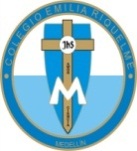 SOCIALES Y URBANIDADSEMANA 18 AL 21 DE MAYOSEGUNDO PERIODO                                   NOMBRE: __________________________________________GRADO: 3°  TEMAS: LA NIÑEZ TRABAJADORA DESMPEÑOS:           SOCIALESConozco la situación de muchos niños colombianos que son  los obligados a trabajar y no pueden estudiar.URBANIDADValoro el esfuerzo que hacen mis padres por darme el estudio y prepararme para la vida. Consulta ¿cuántos niños en Colombia son obligados a trabajar (Según el Dane o el ICBF)?¿Cuáles son las causas para que esos niños terminen trabajando y no estudiando como los demás?¿Cuáles derechos no les están reconociendo a esos niños que son obligados a trabajar?Realiza una mini cartelera, reclamando por los derechos de esos niños que son obligados a trabajar.Agradece a tus padres, porque te reconocen los derechos que tienes, y se esfuerzan por darte todo lo necesario para que tengas un sano desarrollo y te prepares para la vida.